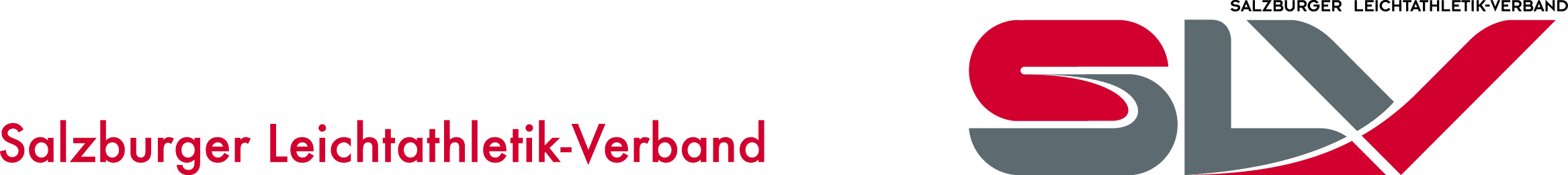 								A: Wacholderweg 19								     5071 Wals											M: +43 650 85 73 520								E: office@s-lv.orgPRESSEMITTEILUNG				ZVR: 520155280											03.10.2015Alexander Knoblechner (Lauftreff Nußdorf) neuer Landesmeister über 10.000m 02..10.2015, Neuhofen (O.Ö.)Bei den gemeinsam mit dem Oberösterreichischen Verband in Neuhofen/Krems ausgetragenen Landesmeisterschaften holte sich Alexander Knoblechner vom Lauftreff Nußdorf den Titel. In einem von starkem Wind beeinträchtigten Rennen war Knoblechner in 33:10,61 auch schneller als alle Konkurrenten aus Oberösterreich. Platz zwei in der LM-Wertung erreichte Vereinskollege Oliver Riefler (35:39,22) vor James Richardson (Naturfreunde Salzburg). Batra Suhir komplettierte das gute Ergebnis der Athleten vom Lauftreff Nußdorf mit dem 4. LM-Rang in 37:20,58.